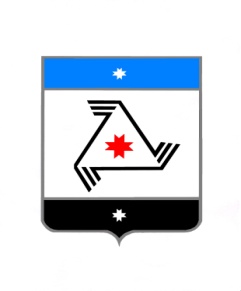                                        Р Е Ш Е Н И Е                             Совет депутатовмуниципального образования «Балезинский район»«Балезино ёрос» муниципал кылдытэтысь депутатъёслэн  Кенешсы О внесении изменений в решение № 1/2-7 от 06.10.2016 г. «О составе постоянных комиссий Совета депутатов муниципального образования «Балезинский район»«26» сентября 2018 годаВ соответствии с п.3 ст.23 Устава муниципального образования «Балезинский район», со ст. 13 Регламента Совета депутатов муниципального образования «Балезинский район», рассмотрев заявление Максимова Александра Евгениевича, Совет депутатов муниципального образования «Балезинский район» РЕШАЕТ: 1. Внести изменения в решение № 1/2-7 от 06.10.2016 г. «О составе постоянных комиссий Совета депутатов муниципального образования  «Балезинский район» (с изменениями, внесенными решением Совета депутатов муниципального образования «Балезинский район» от 29 августа 2018 года №25-191) ввести в состав «Законность и права граждан» Максимова Александра Евгениевича.Председатель Совета депутатов МО «Балезинский район»					                Н.В. Бабинцевпос. Балезино26.09.2018г.№ 26-195Приложение №1к решению Совета депутатовМО «Балезинский район» от 26.09.2018 №26-195«Об утверждении состава постоянных комиссий Совета депутатов муниципального образования «Балезинский район»» 1. «Экономика, бюджет, финансы»                1.Энтентеева Танзиля Рафисовна               2.Хренов Сергей Викторович               3.Касимов Рушан Манцурович               4.Захаров Александр Серафимович                 5. Князев Юрий Евгеньевич 2. «Законность и права граждан»    1. Максимов Александр Евгениевич   2. Лекомцев Илья Евгеньевич   3. Трапезникова Ирина Альфредовна   4. Корепанова Ольга Юрьевна   5. Дзюина Наталья Владимировна   6. Васильева Мадына Владимировна 3.«Социальные вопросы»   1.Баженов Александр Викторович   2. Касаткин Евгений Сергеевич   3.Касимова Асия Равильевна   4.Атнабаева Елена Михайловна   5.Попова Мария Андреевна   6.Егоров Юрий Нестерович4. «Строительство, ЖКХ и промышленность   1.Харыбин Николай Михайлович   2.Касимов Станислав Шайхуллович   3.Урасинова Гузель Газзалиевна   4.Веретенников Андрей Викторович5.«Сельское хозяйство»   1.Волков Николай Евгеньевич   2.Корепанов Александр Георгиевич   3.Лекомцев Николай Павлович   4.Савин Николай Андреевич               5.Колотов Сергей Николаевич   6.Волков Денис Андреевич